Arbeitsblatt – Licht schneller machen kannAufgabe: Schaut euch folgendes Video an www.youtube.com/watch?v=3YNd7z7P-fs und bearbeitet die folgende Aufgabe!Aufgabe: Erkläre anhand des Gedankenbeispiels, warum man Licht nicht schneller machen kann._______________________________________________ 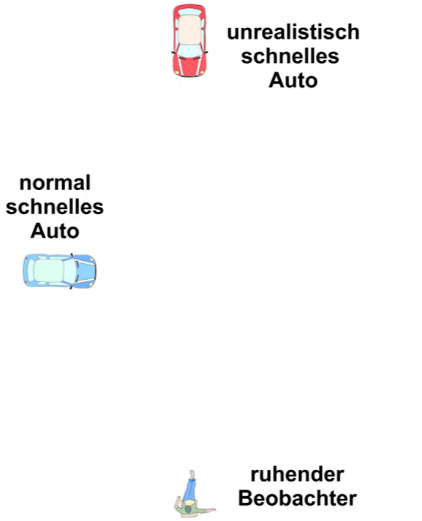 _________________________________________________________________________________________________________________________________________________________________________________________________________________________________________________________________________________________________________________________________________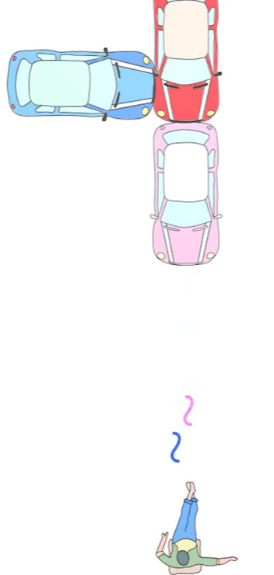 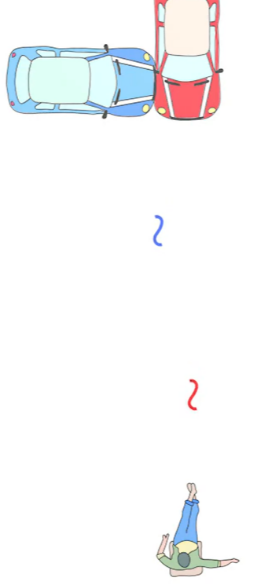 ________________________________________________________________________________________________________________________________________________________________________________________________________________________________________________________________________________________________________________________________________________________________________________________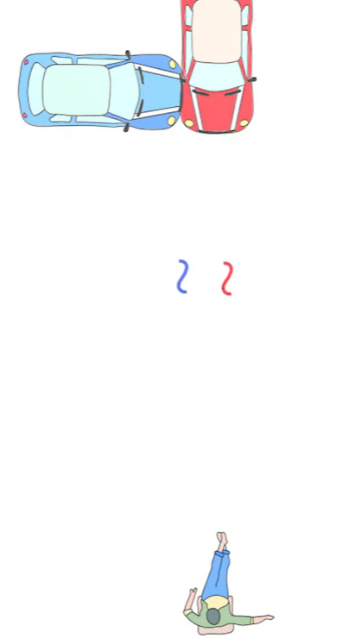 _______________________________________________________________________________________________________________________________________________________________________________________________________________________________________________________________________________________________________________________________________________________________________________________________________________________________________